Відкритий баскетбольний майданчик на території 286 школиКошторис (найменування обладнання/вид робіт)Схематичне зображення розмірів баскетбольного майданчика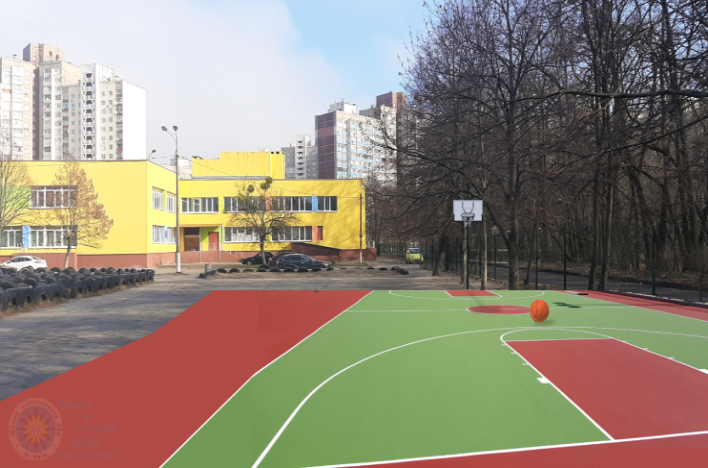 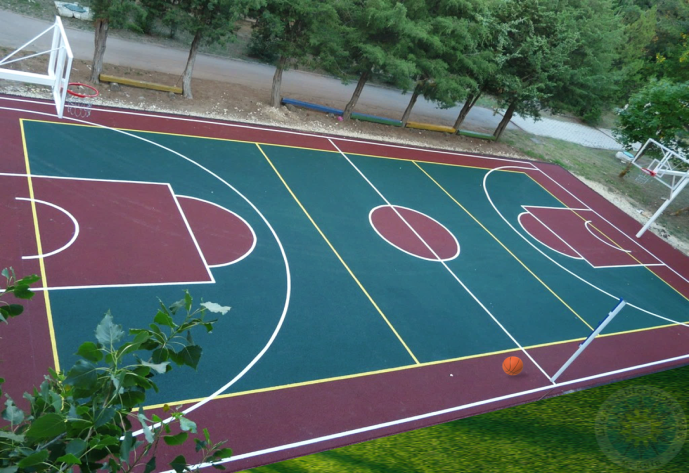 №п/пНайменування матеріалів і робітОдиниця виміруКільк.Сума грн.Покриття-наливна гума одношарова із монтажем ALFLOR Pм.кв.600390000Доставка покриттяразово118000Влаштування основи з щебня та бетонум.кв.600354000Установка бортів (100-20-6)м.п.10018000Борт тротуарний (100-20-6) сірийод.11012100Пісок річковий (для вст. бортів) 2,5т зт.42000Цемент М500 25 кг/мішод.352450Вантажні роботиразово19000Доставка тротуарних бортів (маніпулятором)разово12000Доставка і вивезення робочого обладнанняразово22000Доставка річкового піску, цементуразово12000Баскетбольна стійка на двох опорах, баскетбольний щит 1800х1050 мм із оргскла товщиною 8мм із кошиком та сіткою.од.236410Всього сума проекту без урахування резервного фонду в 20%847960Резервний фонд 20%169592Всього загальна сума проекту з урахуванням резервного фонду в 20%1017520